EASTBIO Research Skills Training (2017-2018)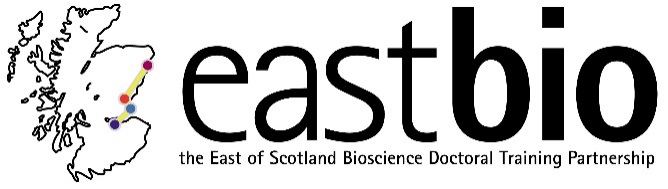 Industrial Biotechnology & Bioenergy (IBB) groupSession 1: “Microscopy”Session 2: “IBB meeting in tandem with the IBioIC's 4th Annual Conference”Session 3: “TBC”Session 4: “TBC”Session leaders:Ildiko Somerjaiimls@st-andrews.ac.ukStudent organisers:Sarah Blincko	sb336@st-andrews.ac.ukSession leaders:Dom Campopiano dominic.campopiano@ed.ac.ukand Louise Horsfalllouise.horsfall@ed.ac.ukStudent organisers:Ben AshleyB.Ashley@warwick.ac.ukZak TowelZak.Towle@ed.ac.ukSession leader:Rafael de Silvargds@st-andrews.ac.ukStudent organisers:Gemma Fishergf33@st-andrews.ac.ukSession leader:Attila MolnarAttila.Molnar@ed.ac.ukStudent organisers:Aron Ferenczis1238047@ed.ac.ukProgramme available.Date: 22 November 2017, 9:45-16:00Location: Beatson Institute, GlasgowProgramme of conference available. There will be a lunch-time EASTBIO-specific session, on ‘How to make the most of conferences,’ with Dr Deborah Fowlis (University of Edinburgh Careers) (Café at Technology and Innovation Centre)Date: 25(-26) January 2018Location: IBIOIC annual conference, GlasgowProgramme TBC.Date: April 2018Location: St AndrewsProgramme TBC.Date: June 2018Location: Edinburgh